Муниципальное бюджетное дошкольное образовательное учреждение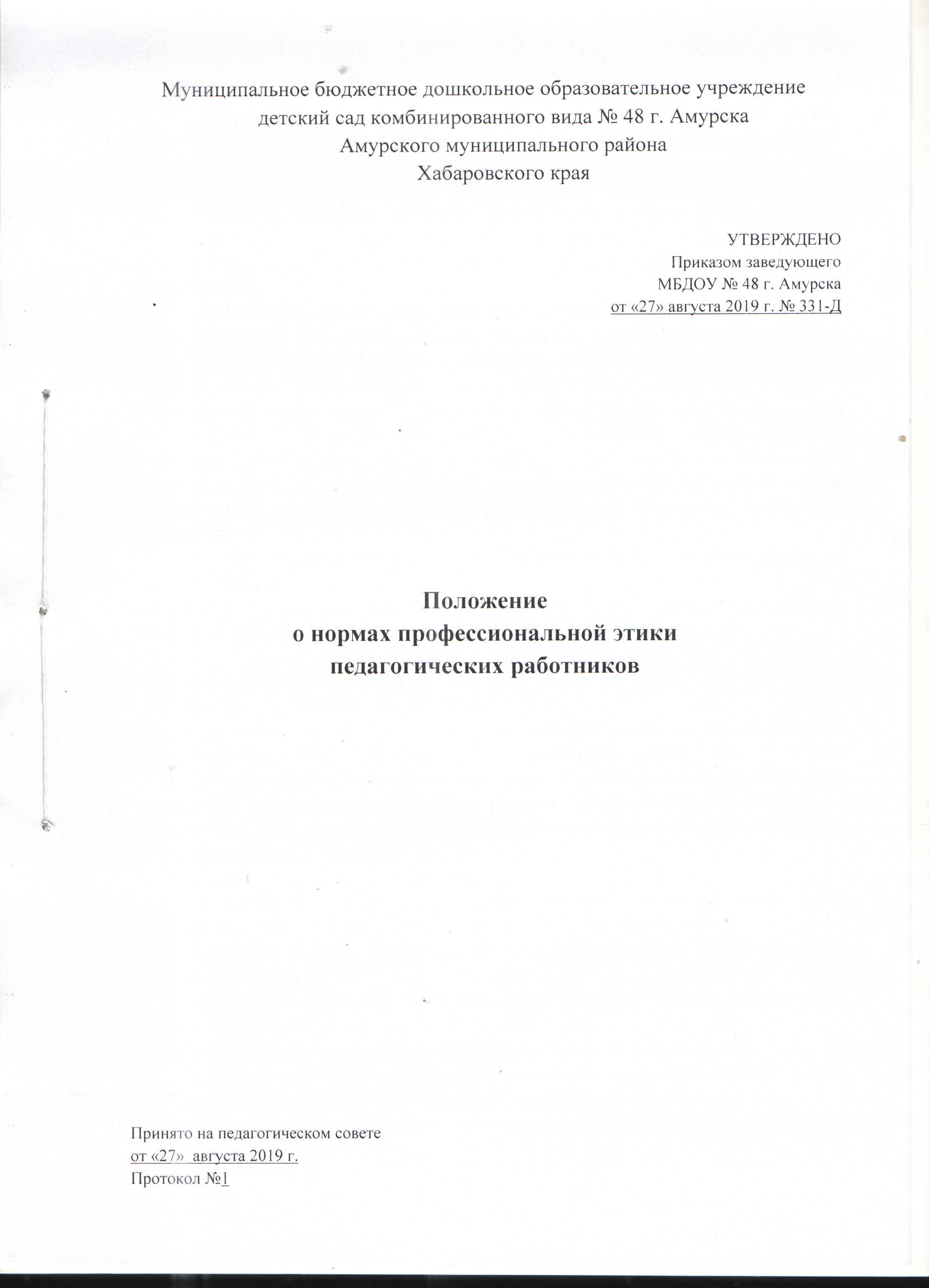 детский сад комбинированного вида № 48 г. АмурскаАмурского муниципального районаХабаровского края                                                                                                УТВЕРЖДЕНОПриказом заведующего МБДОУ № 48 г. Амурскаот «27» августа 2019 г. № 331-ДПоложение о нормах профессиональной этикипедагогических работников Принято на педагогическом совете от «27»  августа 2019 г.Протокол №11. Общие положения1.1.Настоящее положение о нормах профессиональной этики педагогических работников (далее – Положение) разработано на основании положений Конституции Российской Федерации, Федерального закона от 29 декабря 2012 г. N 273-ФЗ «Об образовании в Российской Федерации», письма Министерства образования и науки РФ от 6 февраля 2014 г. N 09-148 «О направлении материалов», Федерального закона от 29 декабря 2010 г. N 436-ФЗ «О защите детей от информации, причиняющей вред их здоровью и развитию».1.2.Настоящее Положение содержит нормы профессиональной этики педагогических работников Муниципального бюджетного дошкольного образовательного учреждения детского сада комбинированного вида № 48 г. Амурска Амурского муниципального района Хабаровского края (далее – Учреждение), которыми рекомендуется руководствоваться при осуществлении профессиональной деятельности педагогическим работникам, независимо от занимаемой ими должности, и механизмы реализации права педагогических работников на справедливое и объективное расследование нарушения норм профессиональной этики педагогических работников.1.4.Срок данного Положения не ограничен. Положение действует до принятия нового.1.5.Изменения и дополнения в настоящее Положение рассматриваются на педагогическом совете и принимаются на его заседании.2. Цели и задачи Положения2.1. Целями Положения является:- установление этических норм и правил поведения педагогических работников для выполнения  профессиональной деятельности;- формирование взаимодействия между участниками образовательных отношений, основанных на нормах морали, уважительном отношении к педагогической деятельности в общественном сознании, самоконтроле педагогических работников.2.2.Задачами Положения являются:-содействовать укреплению авторитета педагогических работников Учреждения, осуществляющих образовательную деятельность;-обеспечить соблюдение единых норм поведения педагогических работников Учреждения.-повысить эффективность выполнения педагогическими работниками своих трудовых обязанностей.3.Нормы профессиональной этики педагогических работников 3.1.Педагогические работники, сознавая ответственность перед государством, обществом и гражданами, призваны:а) уважать честь и достоинство воспитанников и других участников образовательных отношений;б) исключать действия, связанные с влиянием каких-либо личных, имущественных (финансовых) и иных интересов, препятствующих добросовестному исполнению должностных обязанностей;в)проявлять доброжелательность, вежливость, тактичность и внимательность к воспитанникам, их родителям (законным представителям) и коллегам;г) проявлять терпимость и уважение к обычаям и традициям народов Российской Федерации и других государств, учитывать культурные и иные особенности различных социальных групп, способствовать межнациональному и межрелигиозному взаимодействию между обучающимися;д) соблюдать при выполнении профессиональных обязанностей равенство прав и свобод человека и гражданина, независимо от пола, расы, национальности, языка, происхождения, имущественного и должностного положения, места жительства, отношения к религии, убеждений, принадлежности к общественным объединениям, а также других обстоятельств;е) придерживаться внешнего вида, соответствующего задачам реализуемой образовательной программы;ж) воздерживаться от размещения в информационно-телекоммуникационной сети «Интернет», в местах, доступных для детей, информации, причиняющий вред здоровью и (или) развитию детей;з) избегать ситуаций, способных нанести вред чести, достоинству и деловой репутации педагогического работника Учреждения, осуществляющегообразовательную деятельность.4.Реализация права педагогических работников на справедливое и объективное расследование нарушения норм профессиональной этики педагогических работников4.1.Учреждения  стремится обеспечить защиту чести, достоинства и деловой репутации педагогических работников, а также справедливое и объективное расследование нарушения норм профессиональной этики педагогических работников.4.2.Случаи нарушения норм профессиональной этики педагогических работников, установленных разделом 3  настоящего Положения, рассматриваются комиссией по урегулированию споров между участниками образовательных отношений, создаваемой в Учреждении, осуществляющем образовательную деятельность, в соответствии с частью 2 статьи 45 Федерального закона от 29 декабря 2012 г. N 273-ФЗ "Об образовании в Российской Федерации".Порядок рассмотрения индивидуальных трудовых споров в комиссиях по трудовым спорам регулируется в порядке, установленном главой 60 Трудового кодекса Российской Федерации, порядок рассмотрения индивидуальных трудовых споров в судах - гражданским процессуальным законодательством Российской Федерации.4.3.Педагогический работник, претендующий на справедливое и объективное расследование нарушения норм профессиональной этики, вправе обратиться в комиссию по урегулированию споров между участниками образовательных отношений.4.4.В целях реализации права педагогических работников на справедливое и объективное расследование нарушения норм профессиональной этики педагогических работников в состав комиссии по урегулированию споров между участниками образовательных отношений в обязательном порядке включается представитель общего собрания работников.4.5.В случае несогласия педагогического работника с решением комиссии по урегулированию споров между участниками образовательных отношений, невыполнения решения комиссии по урегулированию споров между участниками образовательных отношений, несоответствия решения комиссии по урегулированию споров между участниками образовательных отношений законодательству Российской Федерации или нежелания педагогического работника по каким-либо причинам обращаться в комиссию по урегулированию споров между участниками образовательных отношений он имеет право обратиться в суд.________________________________